All questions to be answered fully-incomplete applications will not be considered.Please note in accordance with the Scheme of Letting Priorities an application for transfer will be considered on the basis of accommodation needs (structural) e.g. , medical, overcrowding or downsizing. An applicant will only be eligible for consideration if they have complied with the following: Have a clear rent account for a minimum of six monthsHave adhered to the terms of their Tenancy Agreement including maintaining the property to an acceptable standard Have not engaged in anti-social behaviour Have lived peaceably in their current dwelling in accordance with terms of their tenancy agreement Have resided in their current dwelling for at least two years  If applying for support on the basis of medical grounds, please enclose a Consultant’s Certificate specifying the nature of the medical condition or disability and noting whether the condition is degenerative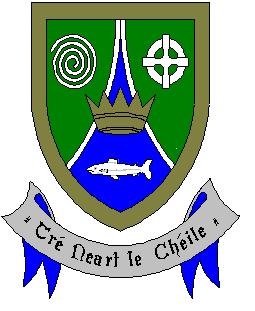 TRANSFER OF EXISTING COUNCIL TENANTS / RAS/ VOLUNTARY HOUSING BODIES / SOCIAL LEASING.In order for transfers to be considered, in accordance with Meath County Council’s 2016 Housing Allocations Scheme, there must be:-A material change in the households housing need which can be demonstrated.  This change in need should not have been a factor in the first allocation of housing support to justify a transfer.Transfers will not be considered within two years of an allocation of housing support.Council tenants including applicants for transfer from the Rental Accommodation Scheme, Voluntary Housing Bodies or Social Leasing will be considered for a transfer to other Council dwellings under the following circumstances. Overcrowding Where elderly and other small households wish to surrender family type accommodation and move to smaller accommodation. Medical/compassionate reasons Exceptional circumstances Notwithstanding the above, tenants seeking a transfer must fulfil the following requirements to the satisfaction of the housing authority: - Hold tenancy in their present dwelling for a period of at least two years. A clear rent account for at least six months. All service and other charges paid up to date and confirmation of same submitted with  application. i.e. receipts for water, power supply, fuel(gas/oil). Kept their dwelling in satisfactory condition. Complied with all conditions of their Letting Agreement, and Have no record of anti-social behaviour. B MurphyAdministrative officer,Housing Department.Part A – Personal Details                                                                                                                             Part A – Personal Details                                                                                                                             Part A – Personal Details                                                                                                                             Tick if Joint Application  Tick if Joint Application  Tick if Joint Application  Tick if Joint Application  Tick if Joint Application  Tick if Joint Application  Tick if Joint Application  Tick if Joint Application  Tick if Joint Application  Tick if Joint Application  Tick if Joint Application  Tick if Joint Application  Tick if Joint Application  Please complete the following in respect of yourself and Applicant 2: spouse/ partner ( if applicable)Please complete the following in respect of yourself and Applicant 2: spouse/ partner ( if applicable)Please complete the following in respect of yourself and Applicant 2: spouse/ partner ( if applicable)Please complete the following in respect of yourself and Applicant 2: spouse/ partner ( if applicable)Please complete the following in respect of yourself and Applicant 2: spouse/ partner ( if applicable)Please complete the following in respect of yourself and Applicant 2: spouse/ partner ( if applicable)Please complete the following in respect of yourself and Applicant 2: spouse/ partner ( if applicable)Please complete the following in respect of yourself and Applicant 2: spouse/ partner ( if applicable)Please complete the following in respect of yourself and Applicant 2: spouse/ partner ( if applicable)Please complete the following in respect of yourself and Applicant 2: spouse/ partner ( if applicable)Please complete the following in respect of yourself and Applicant 2: spouse/ partner ( if applicable)Please complete the following in respect of yourself and Applicant 2: spouse/ partner ( if applicable)Please complete the following in respect of yourself and Applicant 2: spouse/ partner ( if applicable)Please complete the following in respect of yourself and Applicant 2: spouse/ partner ( if applicable)Please complete the following in respect of yourself and Applicant 2: spouse/ partner ( if applicable)Please complete the following in respect of yourself and Applicant 2: spouse/ partner ( if applicable)Please complete the following in respect of yourself and Applicant 2: spouse/ partner ( if applicable)Please complete the following in respect of yourself and Applicant 2: spouse/ partner ( if applicable)Please complete the following in respect of yourself and Applicant 2: spouse/ partner ( if applicable)Please complete the following in respect of yourself and Applicant 2: spouse/ partner ( if applicable)Please complete the following in respect of yourself and Applicant 2: spouse/ partner ( if applicable)Please complete the following in respect of yourself and Applicant 2: spouse/ partner ( if applicable)Please complete the following in respect of yourself and Applicant 2: spouse/ partner ( if applicable)Please complete the following in respect of yourself and Applicant 2: spouse/ partner ( if applicable)Please complete the following in respect of yourself and Applicant 2: spouse/ partner ( if applicable)Please complete the following in respect of yourself and Applicant 2: spouse/ partner ( if applicable)Please complete the following in respect of yourself and Applicant 2: spouse/ partner ( if applicable)Please complete the following in respect of yourself and Applicant 2: spouse/ partner ( if applicable)Please State:ApplicantApplicantApplicantApplicantApplicantApplicantApplicantApplicantApplicantApplicantApplicantApplicantApplicantApplicant 2: Spouse / PartnerApplicant 2: Spouse / PartnerApplicant 2: Spouse / PartnerApplicant 2: Spouse / PartnerApplicant 2: Spouse / PartnerApplicant 2: Spouse / PartnerApplicant 2: Spouse / PartnerApplicant 2: Spouse / PartnerApplicant 2: Spouse / PartnerApplicant 2: Spouse / PartnerApplicant 2: Spouse / PartnerApplicant 2: Spouse / PartnerP.P.S. NumberFirst name(s)SurnameCurrent addressHow long have you lived at this address?Years Years Years Years      Months     Months     Months     Months     MonthsYearsYearsYears Months Months Months MonthsTelephone / No.Date of Birth (dd/mm/yy) ___ ___ / ___ ___ / ___ ___ ___ ___ / ___ ___ / ___ ___ ___ ___ / ___ ___ / ___ ___ ___ ___ / ___ ___ / ___ ___ ___ ___ / ___ ___ / ___ ___ ___ ___ / ___ ___ / ___ ___ ___ ___ / ___ ___ / ___ ___ ___ ___ / ___ ___ / ___ ___ ___ ___ / ___ ___ / ___ ___ ___ ___ / ___ ___ / ___ ___ ___ ___ / ___ ___ / ___ ___ ___ ___ / ___ ___ / ___ ___ ___ ___ / ___ ___ / ___ ___    ___ ___ / ___ ___ / ___ ___     ___ ___ / ___ ___ / ___ ___     ___ ___ / ___ ___ / ___ ___     ___ ___ / ___ ___ / ___ ___     ___ ___ / ___ ___ / ___ ___     ___ ___ / ___ ___ / ___ ___     ___ ___ / ___ ___ / ___ ___     ___ ___ / ___ ___ / ___ ___     ___ ___ / ___ ___ / ___ ___     ___ ___ / ___ ___ / ___ ___     ___ ___ / ___ ___ / ___ ___     ___ ___ / ___ ___ / ___ ___ Family Members Family Members NameDate of BirthDate of BirthSource of income         PPSNWeekly incomePart B – EXISTING ACCOMMODATIONRent a/c no: _____________               Weekly Rent: ___________________          Number of Bedrooms: ___________Please state the reason you are seeking a transfer which must fit into one of the categories below:Overcrowding: ___________________________________________________________________                    ___________________________________________________________________2.     Downsizing:     ____________________________________________________________________3.     Medical:          __________________________________________   (Attach detailed medical Report)4.     Exceptional Circumstances:    _________________________________________________________        __________________________________________________________________________________                                                   Part C –	Areas Of Choice 	Please tick the areas, within the housing authority, where you would accept an offer of accommodation.A maximum of 3 areas of choice may be ticked from the following list of areas of choice. Please note that listing of areas of choice on the application form is not a priority listing, i.e. all areas of choice specified on the form are deemed to be of equal priority.[It should be noted that you are committed to these areas of choice for a period of 12 months].Part D: DeclarationPart D: DeclarationPart D: DeclarationPart D: DeclarationPart D: DeclarationPart D: DeclarationPart D: DeclarationPart D: DeclarationPart D: DeclarationPart D: DeclarationPart D: DeclarationPart D: DeclarationPart D: DeclarationPart D: DeclarationPart D: DeclarationPart D: DeclarationPart D: DeclarationPart D: DeclarationPart D: DeclarationPart D: DeclarationPart D: DeclarationPart D: DeclarationPlease read this declaration carefully and sign and date it when you are satisfied that you understand it.  Please note that an application will only be accepted when this declaration has been signed.Please read this declaration carefully and sign and date it when you are satisfied that you understand it.  Please note that an application will only be accepted when this declaration has been signed.Please read this declaration carefully and sign and date it when you are satisfied that you understand it.  Please note that an application will only be accepted when this declaration has been signed.Please read this declaration carefully and sign and date it when you are satisfied that you understand it.  Please note that an application will only be accepted when this declaration has been signed.Please read this declaration carefully and sign and date it when you are satisfied that you understand it.  Please note that an application will only be accepted when this declaration has been signed.Please read this declaration carefully and sign and date it when you are satisfied that you understand it.  Please note that an application will only be accepted when this declaration has been signed.Please read this declaration carefully and sign and date it when you are satisfied that you understand it.  Please note that an application will only be accepted when this declaration has been signed.Please read this declaration carefully and sign and date it when you are satisfied that you understand it.  Please note that an application will only be accepted when this declaration has been signed.Please read this declaration carefully and sign and date it when you are satisfied that you understand it.  Please note that an application will only be accepted when this declaration has been signed.Please read this declaration carefully and sign and date it when you are satisfied that you understand it.  Please note that an application will only be accepted when this declaration has been signed.Please read this declaration carefully and sign and date it when you are satisfied that you understand it.  Please note that an application will only be accepted when this declaration has been signed.Please read this declaration carefully and sign and date it when you are satisfied that you understand it.  Please note that an application will only be accepted when this declaration has been signed.Please read this declaration carefully and sign and date it when you are satisfied that you understand it.  Please note that an application will only be accepted when this declaration has been signed.Please read this declaration carefully and sign and date it when you are satisfied that you understand it.  Please note that an application will only be accepted when this declaration has been signed.Please read this declaration carefully and sign and date it when you are satisfied that you understand it.  Please note that an application will only be accepted when this declaration has been signed.Please read this declaration carefully and sign and date it when you are satisfied that you understand it.  Please note that an application will only be accepted when this declaration has been signed.Please read this declaration carefully and sign and date it when you are satisfied that you understand it.  Please note that an application will only be accepted when this declaration has been signed.Please read this declaration carefully and sign and date it when you are satisfied that you understand it.  Please note that an application will only be accepted when this declaration has been signed.Please read this declaration carefully and sign and date it when you are satisfied that you understand it.  Please note that an application will only be accepted when this declaration has been signed.Please read this declaration carefully and sign and date it when you are satisfied that you understand it.  Please note that an application will only be accepted when this declaration has been signed.Collection and Use of DataCollection and Use of DataCollection and Use of DataCollection and Use of DataCollection and Use of DataCollection and Use of DataCollection and Use of DataCollection and Use of DataCollection and Use of DataCollection and Use of DataCollection and Use of DataCollection and Use of DataCollection and Use of DataCollection and Use of DataCollection and Use of DataCollection and Use of DataCollection and Use of DataCollection and Use of DataCollection and Use of DataCollection and Use of DataThe housing authority will use the data which you have supplied to assess and administer your housing application. Data may be shared with other public bodies for the purpose of the prevention or detection of fraud. The housing authority may, in conjunction with the Department of the Housing, Planning & Local Government, process this data for research purposes including forward planning in relation to the assessment of housing needs.The housing authority will use the data which you have supplied to assess and administer your housing application. Data may be shared with other public bodies for the purpose of the prevention or detection of fraud. The housing authority may, in conjunction with the Department of the Housing, Planning & Local Government, process this data for research purposes including forward planning in relation to the assessment of housing needs.The housing authority will use the data which you have supplied to assess and administer your housing application. Data may be shared with other public bodies for the purpose of the prevention or detection of fraud. The housing authority may, in conjunction with the Department of the Housing, Planning & Local Government, process this data for research purposes including forward planning in relation to the assessment of housing needs.The housing authority will use the data which you have supplied to assess and administer your housing application. Data may be shared with other public bodies for the purpose of the prevention or detection of fraud. The housing authority may, in conjunction with the Department of the Housing, Planning & Local Government, process this data for research purposes including forward planning in relation to the assessment of housing needs.The housing authority will use the data which you have supplied to assess and administer your housing application. Data may be shared with other public bodies for the purpose of the prevention or detection of fraud. The housing authority may, in conjunction with the Department of the Housing, Planning & Local Government, process this data for research purposes including forward planning in relation to the assessment of housing needs.The housing authority will use the data which you have supplied to assess and administer your housing application. Data may be shared with other public bodies for the purpose of the prevention or detection of fraud. The housing authority may, in conjunction with the Department of the Housing, Planning & Local Government, process this data for research purposes including forward planning in relation to the assessment of housing needs.The housing authority will use the data which you have supplied to assess and administer your housing application. Data may be shared with other public bodies for the purpose of the prevention or detection of fraud. The housing authority may, in conjunction with the Department of the Housing, Planning & Local Government, process this data for research purposes including forward planning in relation to the assessment of housing needs.The housing authority will use the data which you have supplied to assess and administer your housing application. Data may be shared with other public bodies for the purpose of the prevention or detection of fraud. The housing authority may, in conjunction with the Department of the Housing, Planning & Local Government, process this data for research purposes including forward planning in relation to the assessment of housing needs.The housing authority will use the data which you have supplied to assess and administer your housing application. Data may be shared with other public bodies for the purpose of the prevention or detection of fraud. The housing authority may, in conjunction with the Department of the Housing, Planning & Local Government, process this data for research purposes including forward planning in relation to the assessment of housing needs.The housing authority will use the data which you have supplied to assess and administer your housing application. Data may be shared with other public bodies for the purpose of the prevention or detection of fraud. The housing authority may, in conjunction with the Department of the Housing, Planning & Local Government, process this data for research purposes including forward planning in relation to the assessment of housing needs.The housing authority will use the data which you have supplied to assess and administer your housing application. Data may be shared with other public bodies for the purpose of the prevention or detection of fraud. The housing authority may, in conjunction with the Department of the Housing, Planning & Local Government, process this data for research purposes including forward planning in relation to the assessment of housing needs.The housing authority will use the data which you have supplied to assess and administer your housing application. Data may be shared with other public bodies for the purpose of the prevention or detection of fraud. The housing authority may, in conjunction with the Department of the Housing, Planning & Local Government, process this data for research purposes including forward planning in relation to the assessment of housing needs.The housing authority will use the data which you have supplied to assess and administer your housing application. Data may be shared with other public bodies for the purpose of the prevention or detection of fraud. The housing authority may, in conjunction with the Department of the Housing, Planning & Local Government, process this data for research purposes including forward planning in relation to the assessment of housing needs.The housing authority will use the data which you have supplied to assess and administer your housing application. Data may be shared with other public bodies for the purpose of the prevention or detection of fraud. The housing authority may, in conjunction with the Department of the Housing, Planning & Local Government, process this data for research purposes including forward planning in relation to the assessment of housing needs.The housing authority will use the data which you have supplied to assess and administer your housing application. Data may be shared with other public bodies for the purpose of the prevention or detection of fraud. The housing authority may, in conjunction with the Department of the Housing, Planning & Local Government, process this data for research purposes including forward planning in relation to the assessment of housing needs.The housing authority will use the data which you have supplied to assess and administer your housing application. Data may be shared with other public bodies for the purpose of the prevention or detection of fraud. The housing authority may, in conjunction with the Department of the Housing, Planning & Local Government, process this data for research purposes including forward planning in relation to the assessment of housing needs.The housing authority will use the data which you have supplied to assess and administer your housing application. Data may be shared with other public bodies for the purpose of the prevention or detection of fraud. The housing authority may, in conjunction with the Department of the Housing, Planning & Local Government, process this data for research purposes including forward planning in relation to the assessment of housing needs.The housing authority will use the data which you have supplied to assess and administer your housing application. Data may be shared with other public bodies for the purpose of the prevention or detection of fraud. The housing authority may, in conjunction with the Department of the Housing, Planning & Local Government, process this data for research purposes including forward planning in relation to the assessment of housing needs.The housing authority will use the data which you have supplied to assess and administer your housing application. Data may be shared with other public bodies for the purpose of the prevention or detection of fraud. The housing authority may, in conjunction with the Department of the Housing, Planning & Local Government, process this data for research purposes including forward planning in relation to the assessment of housing needs.The housing authority will use the data which you have supplied to assess and administer your housing application. Data may be shared with other public bodies for the purpose of the prevention or detection of fraud. The housing authority may, in conjunction with the Department of the Housing, Planning & Local Government, process this data for research purposes including forward planning in relation to the assessment of housing needs.The housing authority may, for the purpose of its functions under the Housing Acts of 1966 - 2009, request and obtain information from another housing authority, the Criminal Assets Bureau, An Garda Síochána, The Department for Social Protection, the Health Service Executive [HSE] or an approved housing body, in relation to occupants or prospective occupants of, or applicants for, local authority housing, and any other person the authority considers may be engaged in anti-social behaviour.The housing authority may, for the purpose of its functions under the Housing Acts of 1966 - 2009, request and obtain information from another housing authority, the Criminal Assets Bureau, An Garda Síochána, The Department for Social Protection, the Health Service Executive [HSE] or an approved housing body, in relation to occupants or prospective occupants of, or applicants for, local authority housing, and any other person the authority considers may be engaged in anti-social behaviour.The housing authority may, for the purpose of its functions under the Housing Acts of 1966 - 2009, request and obtain information from another housing authority, the Criminal Assets Bureau, An Garda Síochána, The Department for Social Protection, the Health Service Executive [HSE] or an approved housing body, in relation to occupants or prospective occupants of, or applicants for, local authority housing, and any other person the authority considers may be engaged in anti-social behaviour.The housing authority may, for the purpose of its functions under the Housing Acts of 1966 - 2009, request and obtain information from another housing authority, the Criminal Assets Bureau, An Garda Síochána, The Department for Social Protection, the Health Service Executive [HSE] or an approved housing body, in relation to occupants or prospective occupants of, or applicants for, local authority housing, and any other person the authority considers may be engaged in anti-social behaviour.The housing authority may, for the purpose of its functions under the Housing Acts of 1966 - 2009, request and obtain information from another housing authority, the Criminal Assets Bureau, An Garda Síochána, The Department for Social Protection, the Health Service Executive [HSE] or an approved housing body, in relation to occupants or prospective occupants of, or applicants for, local authority housing, and any other person the authority considers may be engaged in anti-social behaviour.The housing authority may, for the purpose of its functions under the Housing Acts of 1966 - 2009, request and obtain information from another housing authority, the Criminal Assets Bureau, An Garda Síochána, The Department for Social Protection, the Health Service Executive [HSE] or an approved housing body, in relation to occupants or prospective occupants of, or applicants for, local authority housing, and any other person the authority considers may be engaged in anti-social behaviour.The housing authority may, for the purpose of its functions under the Housing Acts of 1966 - 2009, request and obtain information from another housing authority, the Criminal Assets Bureau, An Garda Síochána, The Department for Social Protection, the Health Service Executive [HSE] or an approved housing body, in relation to occupants or prospective occupants of, or applicants for, local authority housing, and any other person the authority considers may be engaged in anti-social behaviour.The housing authority may, for the purpose of its functions under the Housing Acts of 1966 - 2009, request and obtain information from another housing authority, the Criminal Assets Bureau, An Garda Síochána, The Department for Social Protection, the Health Service Executive [HSE] or an approved housing body, in relation to occupants or prospective occupants of, or applicants for, local authority housing, and any other person the authority considers may be engaged in anti-social behaviour.The housing authority may, for the purpose of its functions under the Housing Acts of 1966 - 2009, request and obtain information from another housing authority, the Criminal Assets Bureau, An Garda Síochána, The Department for Social Protection, the Health Service Executive [HSE] or an approved housing body, in relation to occupants or prospective occupants of, or applicants for, local authority housing, and any other person the authority considers may be engaged in anti-social behaviour.The housing authority may, for the purpose of its functions under the Housing Acts of 1966 - 2009, request and obtain information from another housing authority, the Criminal Assets Bureau, An Garda Síochána, The Department for Social Protection, the Health Service Executive [HSE] or an approved housing body, in relation to occupants or prospective occupants of, or applicants for, local authority housing, and any other person the authority considers may be engaged in anti-social behaviour.The housing authority may, for the purpose of its functions under the Housing Acts of 1966 - 2009, request and obtain information from another housing authority, the Criminal Assets Bureau, An Garda Síochána, The Department for Social Protection, the Health Service Executive [HSE] or an approved housing body, in relation to occupants or prospective occupants of, or applicants for, local authority housing, and any other person the authority considers may be engaged in anti-social behaviour.The housing authority may, for the purpose of its functions under the Housing Acts of 1966 - 2009, request and obtain information from another housing authority, the Criminal Assets Bureau, An Garda Síochána, The Department for Social Protection, the Health Service Executive [HSE] or an approved housing body, in relation to occupants or prospective occupants of, or applicants for, local authority housing, and any other person the authority considers may be engaged in anti-social behaviour.The housing authority may, for the purpose of its functions under the Housing Acts of 1966 - 2009, request and obtain information from another housing authority, the Criminal Assets Bureau, An Garda Síochána, The Department for Social Protection, the Health Service Executive [HSE] or an approved housing body, in relation to occupants or prospective occupants of, or applicants for, local authority housing, and any other person the authority considers may be engaged in anti-social behaviour.The housing authority may, for the purpose of its functions under the Housing Acts of 1966 - 2009, request and obtain information from another housing authority, the Criminal Assets Bureau, An Garda Síochána, The Department for Social Protection, the Health Service Executive [HSE] or an approved housing body, in relation to occupants or prospective occupants of, or applicants for, local authority housing, and any other person the authority considers may be engaged in anti-social behaviour.The housing authority may, for the purpose of its functions under the Housing Acts of 1966 - 2009, request and obtain information from another housing authority, the Criminal Assets Bureau, An Garda Síochána, The Department for Social Protection, the Health Service Executive [HSE] or an approved housing body, in relation to occupants or prospective occupants of, or applicants for, local authority housing, and any other person the authority considers may be engaged in anti-social behaviour.The housing authority may, for the purpose of its functions under the Housing Acts of 1966 - 2009, request and obtain information from another housing authority, the Criminal Assets Bureau, An Garda Síochána, The Department for Social Protection, the Health Service Executive [HSE] or an approved housing body, in relation to occupants or prospective occupants of, or applicants for, local authority housing, and any other person the authority considers may be engaged in anti-social behaviour.The housing authority may, for the purpose of its functions under the Housing Acts of 1966 - 2009, request and obtain information from another housing authority, the Criminal Assets Bureau, An Garda Síochána, The Department for Social Protection, the Health Service Executive [HSE] or an approved housing body, in relation to occupants or prospective occupants of, or applicants for, local authority housing, and any other person the authority considers may be engaged in anti-social behaviour.The housing authority may, for the purpose of its functions under the Housing Acts of 1966 - 2009, request and obtain information from another housing authority, the Criminal Assets Bureau, An Garda Síochána, The Department for Social Protection, the Health Service Executive [HSE] or an approved housing body, in relation to occupants or prospective occupants of, or applicants for, local authority housing, and any other person the authority considers may be engaged in anti-social behaviour.The housing authority may, for the purpose of its functions under the Housing Acts of 1966 - 2009, request and obtain information from another housing authority, the Criminal Assets Bureau, An Garda Síochána, The Department for Social Protection, the Health Service Executive [HSE] or an approved housing body, in relation to occupants or prospective occupants of, or applicants for, local authority housing, and any other person the authority considers may be engaged in anti-social behaviour.The housing authority may, for the purpose of its functions under the Housing Acts of 1966 - 2009, request and obtain information from another housing authority, the Criminal Assets Bureau, An Garda Síochána, The Department for Social Protection, the Health Service Executive [HSE] or an approved housing body, in relation to occupants or prospective occupants of, or applicants for, local authority housing, and any other person the authority considers may be engaged in anti-social behaviour.DeclarationDeclarationDeclarationDeclarationDeclarationDeclarationDeclarationDeclarationDeclarationDeclarationDeclarationDeclarationDeclarationDeclarationDeclarationDeclarationDeclarationDeclarationDeclarationDeclarationI/We declare that the information and particulars given by me/us on this application are true and correct. I/we undertake to notify the Housing Authority of any change in my/our household circumstances (e.g. address, household composition, employment, medical conditions etc.) I/We declare that the information and particulars given by me/us on this application are true and correct. I/we undertake to notify the Housing Authority of any change in my/our household circumstances (e.g. address, household composition, employment, medical conditions etc.) I/We declare that the information and particulars given by me/us on this application are true and correct. I/we undertake to notify the Housing Authority of any change in my/our household circumstances (e.g. address, household composition, employment, medical conditions etc.) I/We declare that the information and particulars given by me/us on this application are true and correct. I/we undertake to notify the Housing Authority of any change in my/our household circumstances (e.g. address, household composition, employment, medical conditions etc.) I/We declare that the information and particulars given by me/us on this application are true and correct. I/we undertake to notify the Housing Authority of any change in my/our household circumstances (e.g. address, household composition, employment, medical conditions etc.) I/We declare that the information and particulars given by me/us on this application are true and correct. I/we undertake to notify the Housing Authority of any change in my/our household circumstances (e.g. address, household composition, employment, medical conditions etc.) I/We declare that the information and particulars given by me/us on this application are true and correct. I/we undertake to notify the Housing Authority of any change in my/our household circumstances (e.g. address, household composition, employment, medical conditions etc.) I/We declare that the information and particulars given by me/us on this application are true and correct. I/we undertake to notify the Housing Authority of any change in my/our household circumstances (e.g. address, household composition, employment, medical conditions etc.) I/We declare that the information and particulars given by me/us on this application are true and correct. I/we undertake to notify the Housing Authority of any change in my/our household circumstances (e.g. address, household composition, employment, medical conditions etc.) I/We declare that the information and particulars given by me/us on this application are true and correct. I/we undertake to notify the Housing Authority of any change in my/our household circumstances (e.g. address, household composition, employment, medical conditions etc.) I/We declare that the information and particulars given by me/us on this application are true and correct. I/we undertake to notify the Housing Authority of any change in my/our household circumstances (e.g. address, household composition, employment, medical conditions etc.) I/We declare that the information and particulars given by me/us on this application are true and correct. I/we undertake to notify the Housing Authority of any change in my/our household circumstances (e.g. address, household composition, employment, medical conditions etc.) I/We declare that the information and particulars given by me/us on this application are true and correct. I/we undertake to notify the Housing Authority of any change in my/our household circumstances (e.g. address, household composition, employment, medical conditions etc.) I/We declare that the information and particulars given by me/us on this application are true and correct. I/we undertake to notify the Housing Authority of any change in my/our household circumstances (e.g. address, household composition, employment, medical conditions etc.) I/We declare that the information and particulars given by me/us on this application are true and correct. I/we undertake to notify the Housing Authority of any change in my/our household circumstances (e.g. address, household composition, employment, medical conditions etc.) I/We declare that the information and particulars given by me/us on this application are true and correct. I/we undertake to notify the Housing Authority of any change in my/our household circumstances (e.g. address, household composition, employment, medical conditions etc.) I/We declare that the information and particulars given by me/us on this application are true and correct. I/we undertake to notify the Housing Authority of any change in my/our household circumstances (e.g. address, household composition, employment, medical conditions etc.) I/We declare that the information and particulars given by me/us on this application are true and correct. I/we undertake to notify the Housing Authority of any change in my/our household circumstances (e.g. address, household composition, employment, medical conditions etc.) I/We declare that the information and particulars given by me/us on this application are true and correct. I/we undertake to notify the Housing Authority of any change in my/our household circumstances (e.g. address, household composition, employment, medical conditions etc.) I/We declare that the information and particulars given by me/us on this application are true and correct. I/we undertake to notify the Housing Authority of any change in my/our household circumstances (e.g. address, household composition, employment, medical conditions etc.) I/We also authorise the housing authority to make whatever enquiries it considers necessary to verify details of my/our application.I/We also authorise the housing authority to make whatever enquiries it considers necessary to verify details of my/our application.I/We also authorise the housing authority to make whatever enquiries it considers necessary to verify details of my/our application.I/We also authorise the housing authority to make whatever enquiries it considers necessary to verify details of my/our application.I/We also authorise the housing authority to make whatever enquiries it considers necessary to verify details of my/our application.I/We also authorise the housing authority to make whatever enquiries it considers necessary to verify details of my/our application.I/We also authorise the housing authority to make whatever enquiries it considers necessary to verify details of my/our application.I/We also authorise the housing authority to make whatever enquiries it considers necessary to verify details of my/our application.I/We also authorise the housing authority to make whatever enquiries it considers necessary to verify details of my/our application.I/We also authorise the housing authority to make whatever enquiries it considers necessary to verify details of my/our application.I/We also authorise the housing authority to make whatever enquiries it considers necessary to verify details of my/our application.I/We also authorise the housing authority to make whatever enquiries it considers necessary to verify details of my/our application.I/We also authorise the housing authority to make whatever enquiries it considers necessary to verify details of my/our application.I/We also authorise the housing authority to make whatever enquiries it considers necessary to verify details of my/our application.I/We also authorise the housing authority to make whatever enquiries it considers necessary to verify details of my/our application.I/We also authorise the housing authority to make whatever enquiries it considers necessary to verify details of my/our application.I/We also authorise the housing authority to make whatever enquiries it considers necessary to verify details of my/our application.I/We also authorise the housing authority to make whatever enquiries it considers necessary to verify details of my/our application.I/We also authorise the housing authority to make whatever enquiries it considers necessary to verify details of my/our application.I/We also authorise the housing authority to make whatever enquiries it considers necessary to verify details of my/our application.I/We am/are aware that the furnishing of false or misleading information is an offence liable to prosecution and will disqualify my/our application from being considered for re-housing.I/We am/are aware that the furnishing of false or misleading information is an offence liable to prosecution and will disqualify my/our application from being considered for re-housing.I/We am/are aware that the furnishing of false or misleading information is an offence liable to prosecution and will disqualify my/our application from being considered for re-housing.I/We am/are aware that the furnishing of false or misleading information is an offence liable to prosecution and will disqualify my/our application from being considered for re-housing.I/We am/are aware that the furnishing of false or misleading information is an offence liable to prosecution and will disqualify my/our application from being considered for re-housing.I/We am/are aware that the furnishing of false or misleading information is an offence liable to prosecution and will disqualify my/our application from being considered for re-housing.I/We am/are aware that the furnishing of false or misleading information is an offence liable to prosecution and will disqualify my/our application from being considered for re-housing.I/We am/are aware that the furnishing of false or misleading information is an offence liable to prosecution and will disqualify my/our application from being considered for re-housing.I/We am/are aware that the furnishing of false or misleading information is an offence liable to prosecution and will disqualify my/our application from being considered for re-housing.I/We am/are aware that the furnishing of false or misleading information is an offence liable to prosecution and will disqualify my/our application from being considered for re-housing.I/We am/are aware that the furnishing of false or misleading information is an offence liable to prosecution and will disqualify my/our application from being considered for re-housing.I/We am/are aware that the furnishing of false or misleading information is an offence liable to prosecution and will disqualify my/our application from being considered for re-housing.I/We am/are aware that the furnishing of false or misleading information is an offence liable to prosecution and will disqualify my/our application from being considered for re-housing.I/We am/are aware that the furnishing of false or misleading information is an offence liable to prosecution and will disqualify my/our application from being considered for re-housing.I/We am/are aware that the furnishing of false or misleading information is an offence liable to prosecution and will disqualify my/our application from being considered for re-housing.I/We am/are aware that the furnishing of false or misleading information is an offence liable to prosecution and will disqualify my/our application from being considered for re-housing.I/We am/are aware that the furnishing of false or misleading information is an offence liable to prosecution and will disqualify my/our application from being considered for re-housing.I/We am/are aware that the furnishing of false or misleading information is an offence liable to prosecution and will disqualify my/our application from being considered for re-housing.I/We am/are aware that the furnishing of false or misleading information is an offence liable to prosecution and will disqualify my/our application from being considered for re-housing.I/We am/are aware that the furnishing of false or misleading information is an offence liable to prosecution and will disqualify my/our application from being considered for re-housing.Signed: [Applicant]Date: [dd/mm/yy]Signed: [Applicant 2: Date: [dd/mm/yy]Spouse/Partner]Office Use ONLY Office Use ONLY Office Use ONLY Office Use ONLY Office Use ONLY Office Use ONLY Office Use ONLY Office Use ONLY Office Use ONLY Office Use ONLY Office Use ONLY Office Use ONLY Office Use ONLY Office Use ONLY Office Use ONLY Date Tenancy Commenced:Date Tenancy Commenced:Is rent account clearIs rent account clearYes No Amount Have tenants been involved in, or currently under investigation for, anti social behaviourHave tenants been involved in, or currently under investigation for, anti social behaviourHave tenants been involved in, or currently under investigation for, anti social behaviourHave tenants been involved in, or currently under investigation for, anti social behaviourHave tenants been involved in, or currently under investigation for, anti social behaviourHave tenants been involved in, or currently under investigation for, anti social behaviourHave tenants been involved in, or currently under investigation for, anti social behaviourHave tenants been involved in, or currently under investigation for, anti social behaviourHave tenants been involved in, or currently under investigation for, anti social behaviourYesNoIf Yes please give detailsRecommendation of Housing Officer:Recommendation of Housing Officer:Approved:Approved:Approved:Approved:Refused :Refused :Notes:Signed:Date: